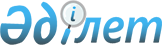 Об утверждении Ветеринарных правил осуществления мероприятий по профилактике и ликвидации некоторых болезней сельскохозяйственных животных
					
			Утративший силу
			
			
		
					Приказ Министра сельского хозяйства Республики Казахстан от 11 октября 2004 года № 579. Зарегистрирован Министерством юстиции Республики Казахстан от 12 ноября 2004 года № 3204. Утратил силу приказом Министра сельского хозяйства Республики Казахстан от 17 января 2012 года № 10-1/18

     Сноска. Утратил силу приказом Министра сельского хозяйства РК от 17.01.2012 № 10-1/18.     В соответствии со статьей 26 Закона Республики Казахстан "О ветеринарии", ПРИКАЗЫВАЮ: 

     1. Утвердить прилагаемые: 

     1) Ветеринарные правила осуществления мероприятий по профилактике и ликвидации миксоматоза кроликов; 

     2) Ветеринарные правила осуществления мероприятий по профилактике и ликвидации респираторного микоплазмоза птиц; 

     3) Ветеринарные правила осуществления мероприятий по профилактике и ликвидации орнитоза птиц. 

     2. Департаменту ветеринарии совместно с территориальными управлениями областей и городов Астана, Алматы Министерства сельского хозяйства Республики Казахстан, в установленном законодательством порядке, принять необходимые меры, вытекающие из настоящего приказа. 

     3. Контроль за исполнением настоящего приказа возложить на государственных ветеринарных инспекторов соответствующих административно-территориальных единиц. 

     4. Настоящий приказ вступает в силу со дня государственной регистрации в Министерстве юстиции Республики Казахстан.      Министр      Утверждены              

приказом Министра сельского хозяйства 

Республики Казахстан "Об утверждении 

Ветеринарных правил осуществления 

мероприятий по профилактике и    

ликвидации некоторых болезней    

сельскохозяйственных животных"   

от 11 октября 2004 года N 579     Ветеринарные правила осуществления мероприятий 

по профилактике и ликвидации миксоматоза кроликов       Настоящие Ветеринарные правила осуществления мероприятий по профилактике и ликвидации миксоматоза кроликов (далее - Правила) определяют порядок организации и проведения ветеринарных мероприятий, обязательных для исполнения физическими и юридическими лицами в соответствии со статьей 26 Закона Республики Казахстан "О ветеринарии".  1. Общие положения      1. В настоящих Правилах используются следующие понятия: 

     Биологическая проба - заражения лабораторных животных с целью выделения возбудителя и для постановки диагноза. 

     Угрожаемой зоной считают населенные пункты, хозяйства, кролиководческие питомники, звероводческие фермы и другие территории, граничащие с неблагополучным по миксоматозу кроликов пунктом, куда возможен занос вируса. 

     2. Миксоматоз кроликов - остро протекающая высококонтагиозная вирусная болезнь, характеризующаяся воспалением слизистых оболочек и появлением студенистых отеков в области головы, ануса, гениталий и кожи тела. Отличается высокой летальностью. 

     3. Диагноз на миксоматоз кроликов ставят на основании характерных клинических признаков, патологоанатомических данных и результатов лабораторных исследований с учетом эпизоотологических факторов. При этом патологический материал отбирают (пораженные участки кожи с инфильтрированной подкожной клетчаткой) в 10-15%-ный раствор формалина с соблюдением мер, исключающих распространение возбудителя инфекции. Материал доставляют в термосе со льдом нарочно в ветеринарную лабораторию для гистологических исследований. Лабораторная диагностика миксоматоза кроликов заключается в гистологическом исследовании патологического материала. При отрицательном результате этого исследования и отсутствии характерных клинических признаков болезни, ставится биологическая проба.  2. Мероприятия по профилактике миксоматоза кроликов      4. Для предупреждения заболевания кроликов миксоматозом руководители и ветеринарные специалисты хозяйствующих субъектов, организации, а также граждане-владельцы кроликов обязаны строго выполнять ветеринарно-санитарные требования, утверждаемые в области ветеринарии.  3. Мероприятия при появлении заболевания кроликов 

миксоматозом      5. При обнаружении у кроликов заболевания с признаками миксоматоза ветеринарный специалист, обслуживающий хозяйство (населенный пункт), обязан немедленно сообщить об этом главному государственному ветеринарному инспектору района (города). 

     6. Главный государственный ветеринарный инспектор района (города) после получения извещения о заболевании кроликов обязан принять меры к подтверждению диагноза, выяснить источник и пути заноса возбудителя, а также дать указания о мероприятиях, направленных на предотвращение распространения миксоматоза. 

     7. Отобранный патологический материал (пораженные участки кожи или труп кролика целиком) направляют с нарочным (с соблюдением установленных правил отбора и пересылки патологического материала) в ветеринарную лабораторию или (по указанию ветеринарного органа области, края, республики) в соответствующий научно-исследовательский ветеринарный институт для срочного исследования на миксоматоз.  4. Карантинные меры      8. Пo получении материалов об установлении диагноза на миксоматоз кроликов, в хозяйствующих субъектах вводят ограничения в соответствии с пунктом 1 статьи 27 Закона Республики Казахстан "О ветеринарии".  5. Мероприятия по ликвидации заболевания кроликов миксоматозом      9. В неблагополучном пункте проводят следующие мероприятия по ликвидации болезни: 

     1) при въезде на территорию кролиководческого хозяйства необходимо оборудовать дезбарьеры, заправленные 3 %-ным раствором едкого натра, принять меры к недопущению проникновения на территорию неблагополучного очага домашних и диких животных; 

     2) ежедневно проводят дезинсекцию в помещениях для уничтожения мух, комаров и других насекомых; 

     3) персонал, обслуживающий кроликов, допускают к работе каждый раз только после смены им личной одежды и обуви на спецодежду и спецобувь; 

     4) прекращают связи с другими кролиководческими хозяйствами и использование автотранспорта за пределы неблагополучного пункта, не допускают выноса из него каких-либо вещей, инвентаря, оборудования, продуктов, фуража и любых других предметов; 

     5) Спецодежду и спецобувь обслуживающего персонала ежедневно обеззараживают в пароформалиновой камере. 

     10. Всех находящихся в неблагополучном пункте кроликов разделяют на две группы: 

     к первой группе относятся животные, больные и подозрительные по заболеванию миксоматозом. Кроликов, имеющих клинические признаки болезни: конъюнктивиты, риниты, узелковые опухоли или отечности на голове, ушах, лапах; 

     ко второй группе относят подозреваемые в заражении миксоматозом, - остальные восприимчивые кролики, не имеющие клинических признаков заболевания и находящиеся в клетке, закрытом крольчатнике, отдельном дворе, населенном пункте или его части, где установлен миксоматоз. 

     11. Животных первой группы забивают на месте. Тушки и трупы кроликов со шкурками утилизируют. Навоз, постилку, остатки кормов, тару и малоценный инвентарь сжигают. Помещения дезинфицируют. 

     12. Животных второй группы подвергают убою на мясо непосредственно в неблагополучном пункте на специально оборудованной площадке с соблюдением ветеринарно-санитарных правил, обеспечивающих недопущение распространение возбудителя болезни. 

     13. Доставку кроликов и их трупов из хозяйств граждан к местам убоя (уничтожения) осуществляют под контролем ветеринарных специалистов на специально оборудованных автомашинах с соблюдением условий, предотвращающих инфицирование внешней среды в пути следования. 

     14. Тушки кроликов, убитых на мясо, проваривают. Внутренние органы уничтожают путем сжигания или утилизируют, как, указано в пункте 17 настоящих Правил. 

     15. Шкурки кроликов, заготовленные сырьевыми базами и другими организациями до возникновения заболевания и в период ограничения, подвергают дезинфекции бромистым метилом в вакуумной камере. При отсутствии в хозяйстве газокамеры шкурки для обеззараживания отправляют упакованные в плотную двойную продезинфицированную ткань. 

     16. В неблагополучном пункте всех оставшихся клинически здоровых кроликов вакцинируют против миксоматоза, а также проводят комплекс ветеринарно-санитарных мероприятий, направленных на недопущение распространения возбудителя миксоматоза. За поголовьем кроликов ведут повседневно ветеринарное наблюдение.  6. Мероприятия в угрожаемой зоне по миксоматозу кроликов      17. Руководители и ветеринарные специалисты хозяйств, предприятий, организаций, занимающихся разведением и реализацией кроликов и продукции кролиководства, а также специалисты государственной ветеринарной службы в угрожаемой зоне: 

     разрабатывают и осуществляют планы мероприятий, направленных на предотвращение заноса возбудителей миксоматоза кроликов в населенные пункты хозяйства зоны; 

     ограничивают хозяйственные связи с неблагополучными по миксоматозом хозяйствами и населенными пунктами; 

     устанавливают строгий ветеринарно-санитарный режим содержания кроликов и постоянное наблюдение за состоянием их здоровья. 

     18. Для ухода за кроликами закрепляют постоянных лиц, которые обеспечивают сменной спецодеждой и спецобувью, а также средствами личной гигиены (полотенцами, мылом, дезинфицирующими средствами для обработки рук). 

     19. На территории угрожаемой зоны проводят мероприятия по уничтожению грызунов и эктопаразитов, выявляют места выплода насекомых и осуществляют соответствующие мероприятия по их ликвидации. 

     20. В хозяйствах угрожаемой зоны (независимо от их принадлежности) берут на учет всех кроликов, предупреждают письменно руководителей хозяйств, кролиководов-любителей, а также владельцев животных о запрещении ввоза и вывоза кроликов (кроме вывоза кроликов для убоя на ближайшие мясокомбинаты), перемещения их внутри хозяйств, торговли на рынках кроликами, кроличьим мясом и другими продуктами кролиководства. 

     21. Все поголовье кроликов в угрожаемой зоне прививают противомиксоматозной вакциной в соответствии с инструкцией по ее применению.  7. Снятие карантина и прекращение ограничений      22. Карантин с неблагополучного по миксоматозу кроликов пункта снимают в соответствии с пунктом 3 статьи 27 Закона Республики Казахстан "О ветеринарии". 

Утверждены               

приказом Министра сельского хозяйства 

Республики Казахстан "Об утверждении 

Ветеринарных правил осуществления 

мероприятий по профилактике    

и ликвидации некоторых болезней   

сельскохозяйственных животных    

от 11 ноября 2004 года N 579     Ветеринарного правила осуществления мероприятий по 

профилактике и ликвидации респираторного микоплазмоза      Настоящие Ветеринарные правила осуществления мероприятий по профилактике и ликвидации респираторного микоплазмоза (далее - Правила) определяют порядок организации и проведения ветеринарных мероприятий, обязательных для исполнения физическими и юридическими лицами в соответствии со статьей 26 Закона Республики Казахстан "О ветеринарии".  1. Общие положения      1. В настоящих Правилах используются следующие понятия: 

     Трансовариальный путь заражения - зараженные через инфицированные яйца. 

     Латентная форма заболевания - скрытая форма заболевания. 

     Биологическая проба - заражения лабораторных животных с целью выделения возбудителя и для постановки диагноза. 

     2. Респираторный микоплазмоз (Myсqoplasmosis respiratoris) - инфекционная болезнь птиц, характеризующаяся поражением органов дыхания, вызываемая микроорганизмом плевропневмониеподобных групп. Возбудитель - Mycoplasma galliсеpticum. 

     3. К респираторному микоплазмозу восприимчивы куры, индейки. Менее восприимчивы куропатки, фазаны, цесарки, павлины, голуби. Заболеванию подвержены все возрастные группы птиц, но чаще болеет молодняк 2-4 месячного возраста и куры в начале яйцекладки. 

     4. Источник возбудителя - больная и переболевшая птица. Возбудитель передается, в основном, трансовариальным путем. Заражение птиц происходит аэрогенно, при совместном содержании здоровых и больных птиц. Предрасполагающие факторы - недостаточное питание и избыточная концентрация аммиака и пыли в воздухе при интенсивных методах разведения птиц, а также стресс при перемещении и вакцинации. 

      5 . При постановке диагноза следует иметь в виду, что заболевание может протекать в ассоциации с другими болезнями: колисептицемией, гемофилезом, пастереллезом (хроническая форма), инфекционным ларинготрахеитом, инфекционным бронхитом, оспой, аспергиллезом и авитаминозом А. 

     6. Возбудитель микоплазмоза может долгое время находиться в организме птицы, не вызывая клинического проявления болезни. У клинически больных наблюдают насморк, кашель, чиханье, влажные хрипы, затрудненный вдох, при этом птица приоткрывает клюв. Выделение носового экссудата - характерный признак синусита. В таком случае перья крыльев бывают загрязнены. Смертность у молодняка достигает 20-25%, у взрослой птицы 4-6%. Дикие птицы чаще заболевают в неволе. У них появляются светобоязнь, сонливость, депрессия, явление бронхита, синусита, ринита, кератита. Летальность составляет 80-90%. Заболевание характеризуется хроническим течением и медленным распространением в стаде. 

     7. При подозрении на заболевание птиц респираторным микоплазмозом принимаются меры к быстрейшему уточнению диагноза, для чего направляют на исследование в ветеринарную лабораторию свежие трупы и клинически больную птицу (4-5 голов). Для выявления латентной формы микоплазмоза необходимо исследовать эмбрионы, погибшие в последние дни инкубации, а также невылупившихся и слабых цыплят. 

     8. Диагноз на микоплазмоз устанавливают на основании эпизоотологических данных, клинических признаков, патологоанатомических изменений, результатов бактериологического исследования и положительной биопробы на куриных эмбрионах, зараженных выделенной культурой микоплазм. В сомнительных случаях проводят гистологические исследования.  2. Мероприятия при появлении заболевания 

респираторного микоплазмоза      9. При наличии в хозяйстве смешанной инфекции мероприятия проводят в первую очередь против остро протекающих болезней. 

     При установлении диагноза на микоплазмоз птиц, в хозяйствующих субъектах вводят ограничения в соответствии с пунктом 1 статьи 27 Закона Республики Казахстан "О ветеринарии". 

     По условиям ограничений не допускается: 

     1) вывоз птицы и яиц для инкубации в благополучные хозяйства; 

     2) реализация и использование птицы и эмбрионов для производства ветеринарных и медицинских биологических препаратов. 

     10. По условиям ограничений разрешается: 

     1) вывоз из неблагополучных племенных хозяйств яиц для инкубации и суточных цыплят в аналогичные в эпизоотическом отношении товарные хозяйства - в пределах района с разрешения государственного ветеринарного инспектора района; 

     2) вывоз условно здоровой птицы для убоя на мясоперерабатывающие предприятия, тушек и яиц для пищевых целей, а также пера и пуха на перерабатывающие предприятия; 

     3) инкубация яиц и выращивание молодняка для внутрихозяйственных целей. 

     11. Основными мерами борьбы с респираторным микоплазмозом в неблагополучных хозяйствах являются: 

     1) убой клинически больных микоплазмозом птиц проводят на месте с использованием внутри неблагополучного хозяйства, в соответствии с требованиями предусмотренными Правилами предубойного ветеринарного осмотра убойных животных и послеубойной ветеринарно-санитарной экспертизы туш и органов и их санитарная оценка, утвержденными приказом Министерства сельского хозяйства Республики Казахстан от 31 октября 2002 года N 351, зарегистрированного в Министерстве юстиции 22 декабря 2002 года N 2105; 

     2) комплектование стада проводят за счет завоза инкубационных яиц и суточных цыплят не более 3 хозяйств, благополучных по заразным болезням птиц, воспроизводят стада, от кур в возрасте старше года, комплектуют птичники здоровой птицей одного возраста, выращенной в изолированных условиях; 

     3) создание оптимальных зоогигиенических условий содержания птиц, осуществление полноценного кормления по рационам, сбалансированным по белкам, витаминам, минеральным веществам и микроэлементам; 

     4) соблюдение сроков межцикловых перерывов; 

     5) проведение тщательной механической очистки и дезинфекции помещений перед размещением партий птиц. 

     12. После прекращения заболевания и получения отрицательного результата лабораторных исследований павшей и убитой с диагностической целью птицы, а также эмбрионов, погибших в последние дни инкубации, хозяйство (отделение, ферму) считают оздоровленным от микоплазмоза и снимают ограничения согласно пункта 3 статьи 27 Закона Республики Казахстан "О ветеринарии".  3. Профилактика респираторного микоплазмоза      13. Для профилактики респираторного микоплазмоза птицу следует завозить только из заведомо благополучных хозяйств. Проводят санацию инкубационного яйца, соблюдают нормы плотности посадки птицы, создают оптимальные зоогигиенические условия содержания. В птичниках ежегодно проводят профилактический эксплуатационный перерыв, во время которого проводят текущий и капитальный ремонт, мойку, дезинфекцию и санацию помещений, окружающей территории, дезинфекцию инкубационных яиц и оборотной тары. 

Утверждены              

приказом Министра сельского хозяйства   

Республики Казахстан "Об утверждении   

Ветеринарных правил осуществления    

мероприятий по профилактике и ликвидации 

некоторых болезней           

сельскохозяйственных животных"    

от 11 октября 2004 года N 579      Ветеринарные правила осуществления мероприятий 

по профилактике и ликвидации орнитоза птиц      Настоящие Ветеринарные правила осуществления мероприятий по профилактике и ликвидации орнитоза птиц (далее - Правила) определяют порядок организации и проведения ветеринарных мероприятий, обязательных для исполнения физическими и юридическим лицами в соответствии со статьей 26 Закона Республики Казахстан "О ветеринарии".  1. Общие положения      1. В настоящих Правилах используются следующие понятия: 

     Биологическая проба - заражения лабораторных животных с целью выделения возбудителя и для постановки диагноза. 

     Алиментарный путь заражения - заражения птиц через ротовую или носовую полость. 

     Латентная форма заболевания - скрытая форма заболевания. 

     2. Орнитоз, хламидиоз - инфекционная болезнь птиц, опасная для человека и протекающая с признаками поражения органов дыхания. Возбудителем является внутриклеточный микроб Chlamydia psittaci, рода Chlamydia. 

     Орнитозом болеют чаще попугаи и голуби, являющиеся спонтанными носителями этого микроба. Основными хранителями возбудителя орнитоза в природе являются дикие и домашние птицы, у которых он вызывает острые, хронические или латентные формы заболевания. 

     3. Заражение орнитозом происходит респираторным путем, реже алиментарным - при склевывании инфицированного корма и приеме воды. Заражение человека, в основном, происходит воздушно-капельным или воздушно-пылевым путем. Заражение может произойти контактным путем через поврежденные кожные покровы и слизистые (ранение, проклевывание). Инкубационный период при естественном заражении 1-4 месяцев. Симптомы орнитоза у разных видов птиц неодинаков. Наиболее отчетлива клиническая картина болезни у голубей. Отмечают ринит, серозный конъюнктивит, нередко бронхит. У многих птиц возникает понос, а иногда и параличи ног и крыльев. У голубей орнитоз может протекать остро и хронически. У кур и уток чаще бывает бессимптомное течение инфекции, но у молодняка, особенно у утят, нередко выявляют те же клинические признаки болезни, что и у голубей. 

     4. В большинстве случаев вопрос об установлении орнитоза у птиц возникает в связи с заболеванием людей. Кроме эпизоотологических, клинических и паталогоанатомических данных, при подозрении на орнитоз учитывают результаты биопробы, постановки реакции длительного связывания комплемента - РДСК.  2. Профилактические мероприятия при орнитозе птиц      5. Для предотвращения заноса болезни проводят комплекс мероприятий общепрофилактического характера и организуют борьбу с дикой птицей, часто являющейся носителем возбудителя орнитоза. 

     6. Для профилактики заболевания птиц орнитозом (пситтакозом) в птицеводческих хозяйствующих субъектах, зообазах должны создаваться оптимальные условия кормления и содержания птиц, микроклимата в производственных помещениях, соблюдения принципов "пусто-занято", "чисто-грязно", проведения изолированного содержания завозимых в Республику Казахстан декоративных и других птиц в изолированных условиях в течение 30 дней. 

     7. Диагноз на заболевание птиц орнитозом (пситтакозом) устанавливают на основании комплекса эпизоотологических данных, клинической картины, патологоанатомических изменений и результатов лабораторных исследований. 

     8. При установлении заболевания птиц орнитозом хозяйствующие субъекты объявляют неблагополучным пунктом по орнитозу птиц и вводят ограничения в соответствии с пунктом 1 статьи 27 Закона Республики Казахстан "О ветеринарии". 

     По условиям ограничений не допускается: 

     вывод (продажа) и ввод (ввоз) в хозяйство новых птиц, а также перегруппировка их внутри хозяйства; 

     сбор и закладка яиц на инкубацию из птичников, в котором протекает заболевание. 

     9. Больную и подозрительную по заболеванию птицу выбраковывают из общего стада и убивают бескровным методом. Остальной птице назначают лечение антибиотиками тетрациклинового ряда в течение 10-14 дней (доза тетрациклина 40 миллиграмм на 1 килограмм живой массы в сутки). Проводят тщательную механическую очистку и дезинфекцию в присутствии птицы. 

     Яйца, полученные из птичников, где было установлено заболевание, подвергают обработке озоном или парами формальдегида по общепринятой методике, с последующей реализацией в торговую сеть. 

     Для ухода за птицей назначают постоянный обслуживающий персонал. Посещение этими лицами других производственных помещений не допускается. 

     10. Ограничения с неблагополучного пункта снимают в соответствии с пунктом 3 статьи 27 Закона Республики Казахстан "О ветеринарии". 
					© 2012. РГП на ПХВ «Институт законодательства и правовой информации Республики Казахстан» Министерства юстиции Республики Казахстан
				